26.01.2023Семинар- практикум «Развиваем мозг посредством технологии эйдетики»Свой опыт представили участники МРЦ педагоги детских садов № 212,235,227,228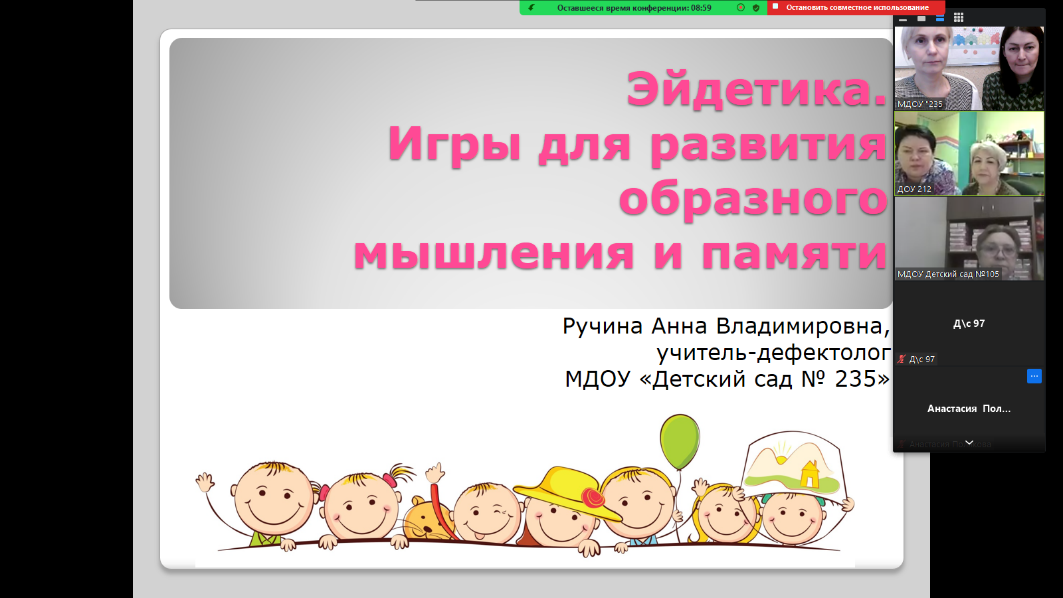 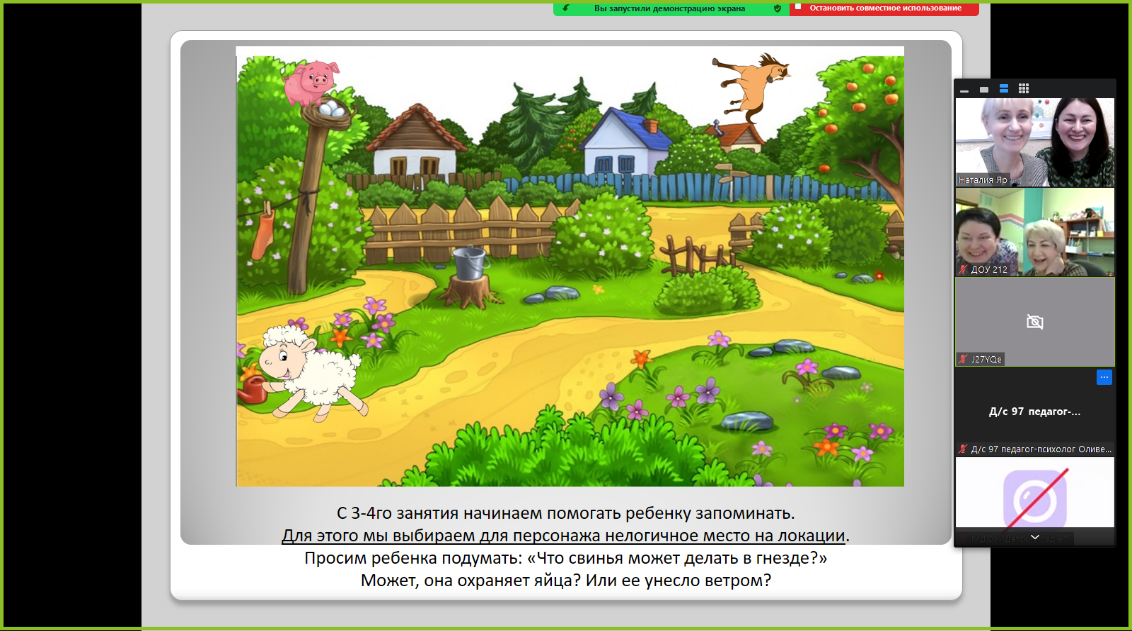 Старший воспитатель Ожогова Наталия Юрьевна продемонстрировала на практике, как научить детей запоминать более 10 -15 картинок с помощью технологии эйдетики, применяя приемы развития образной памяти и мышления. 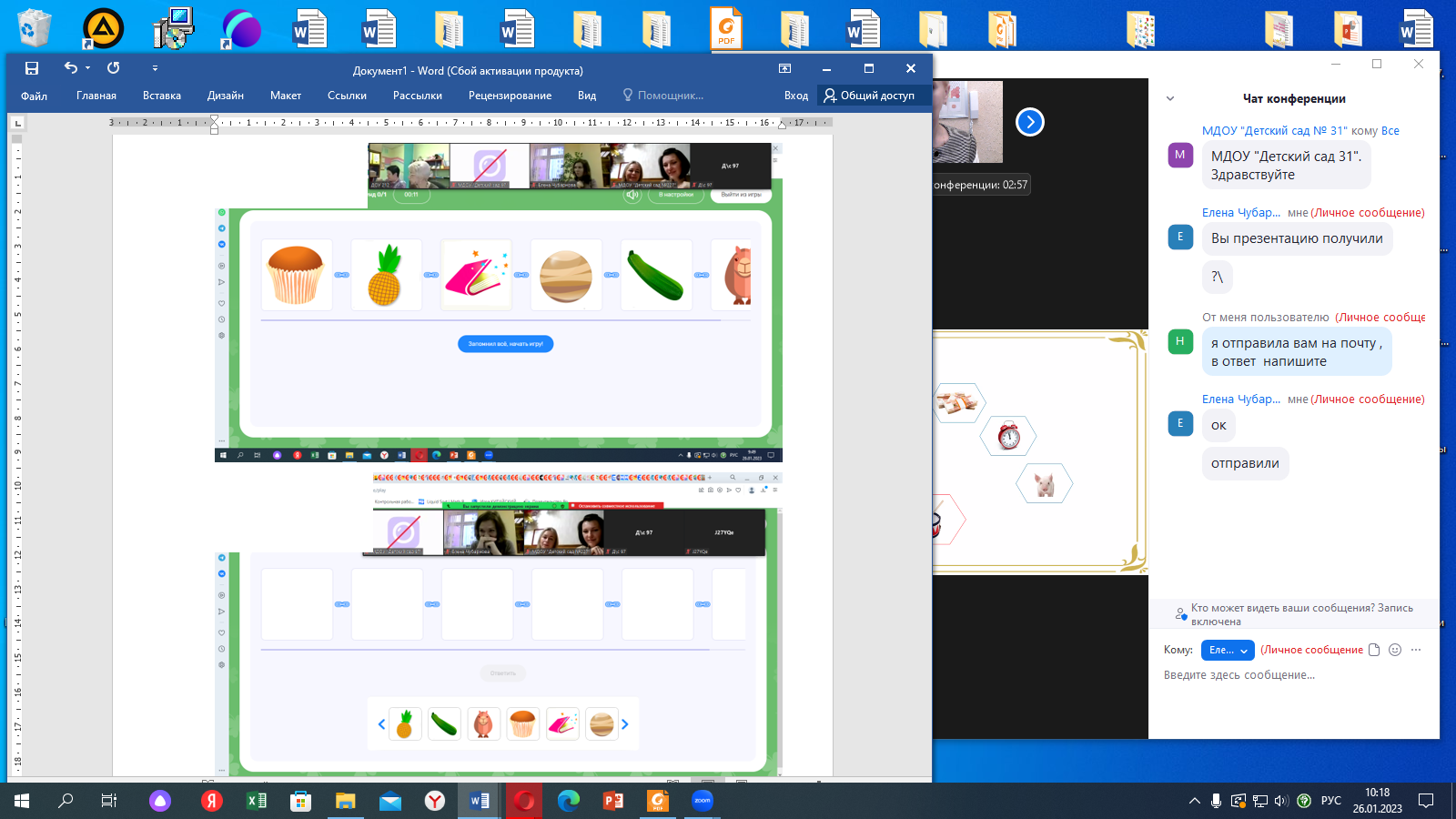 Педагоги ДОУ № 227 показали интерактивную игру «Запоминание парочек»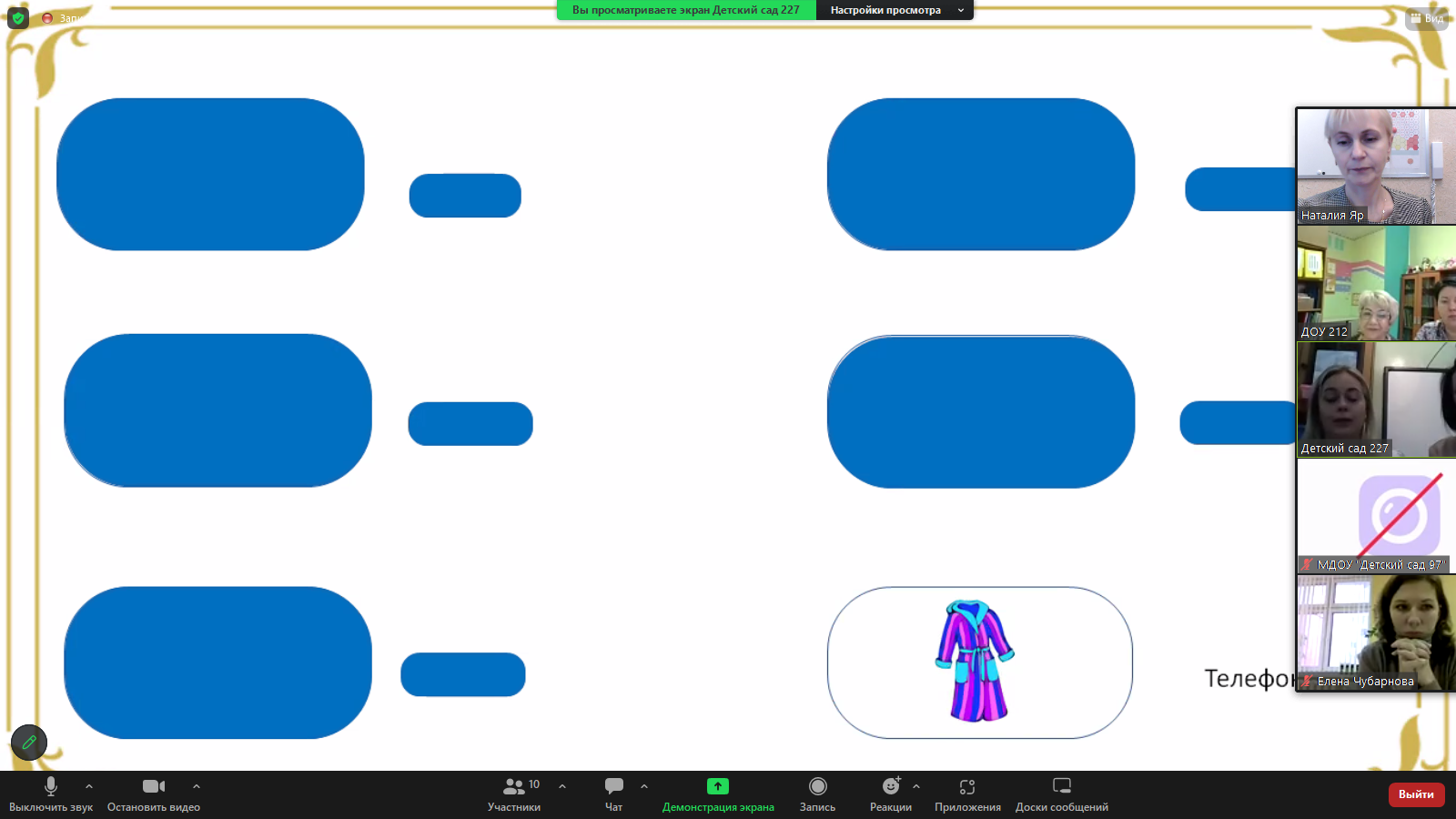 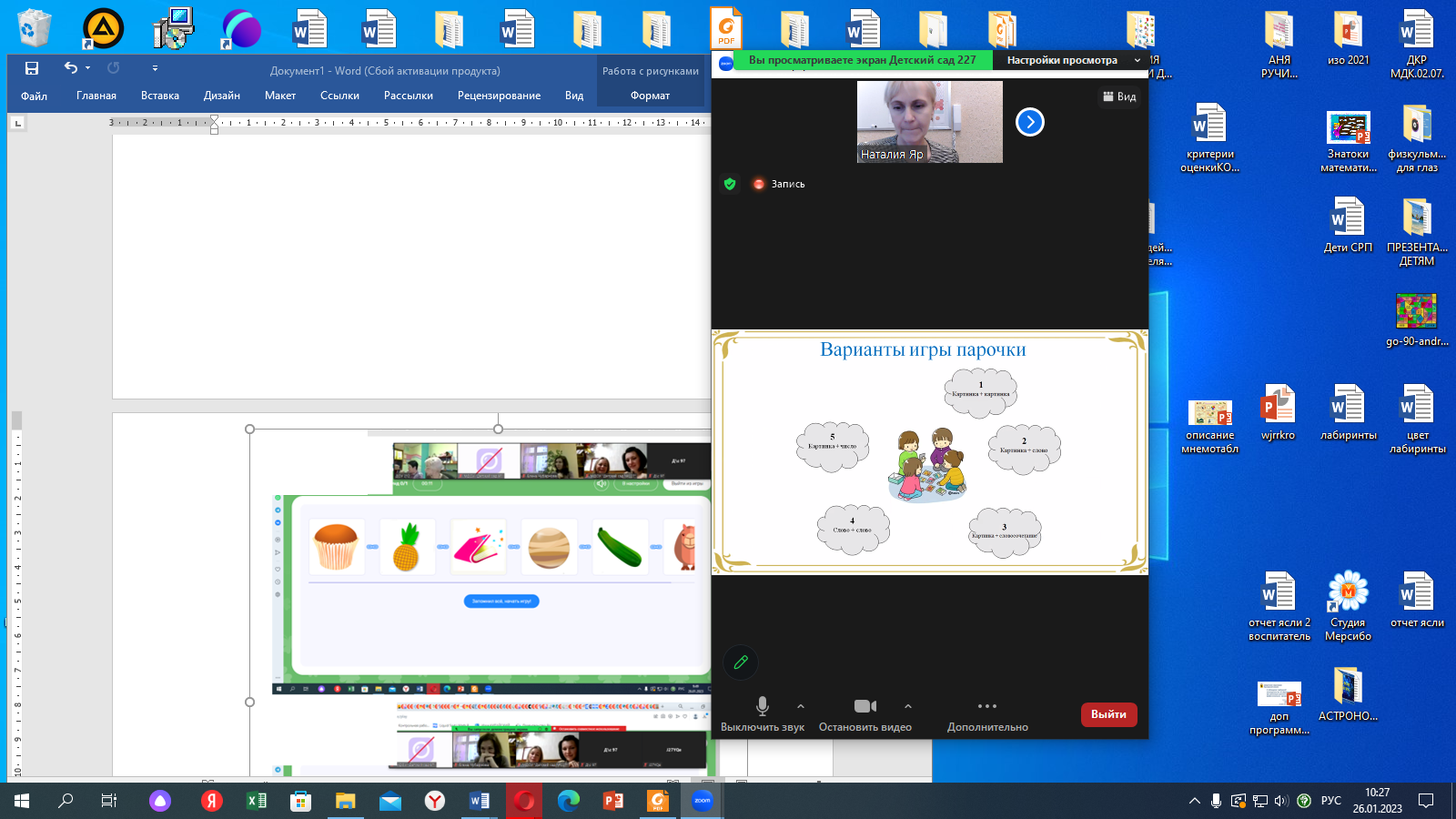 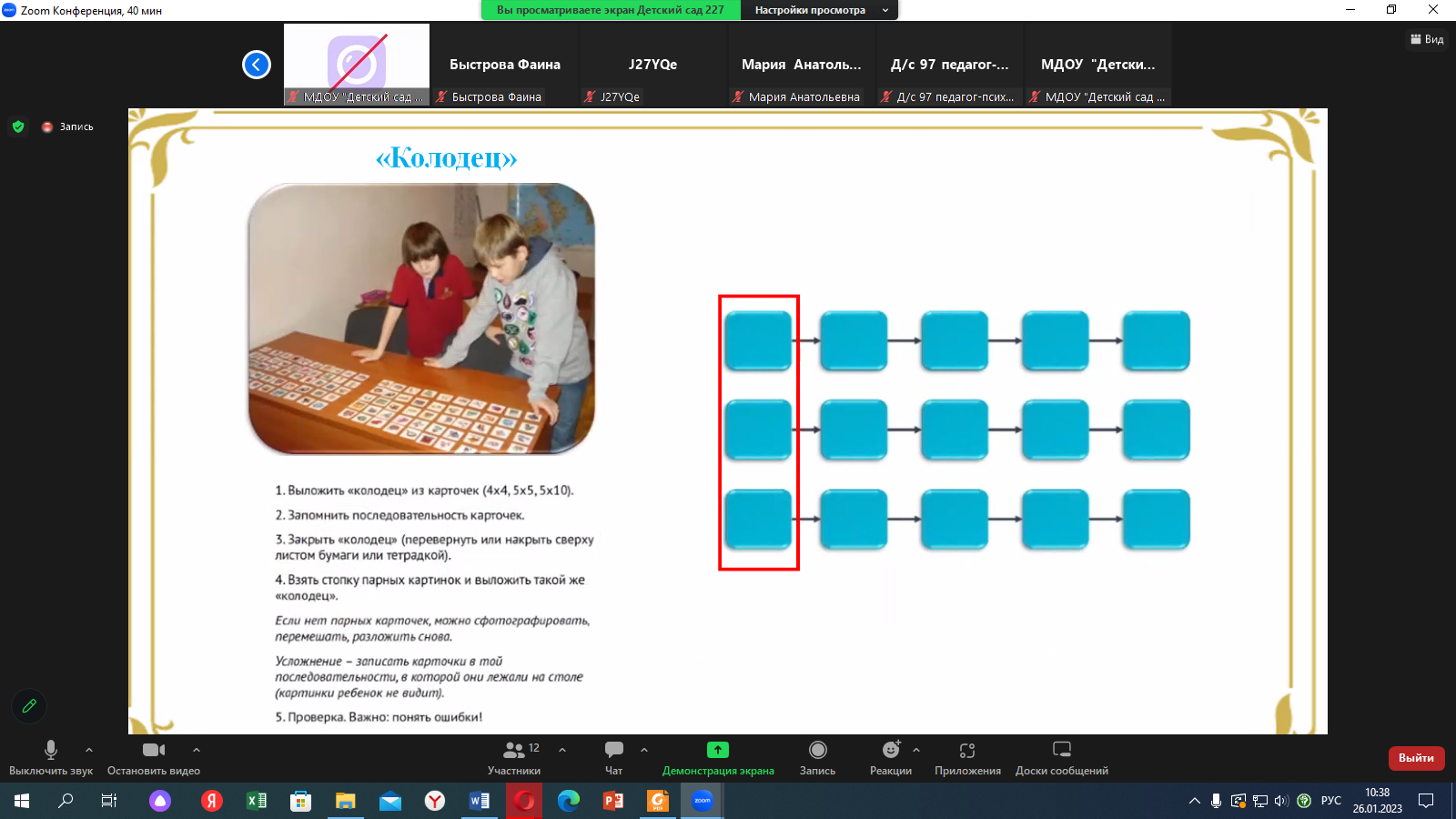 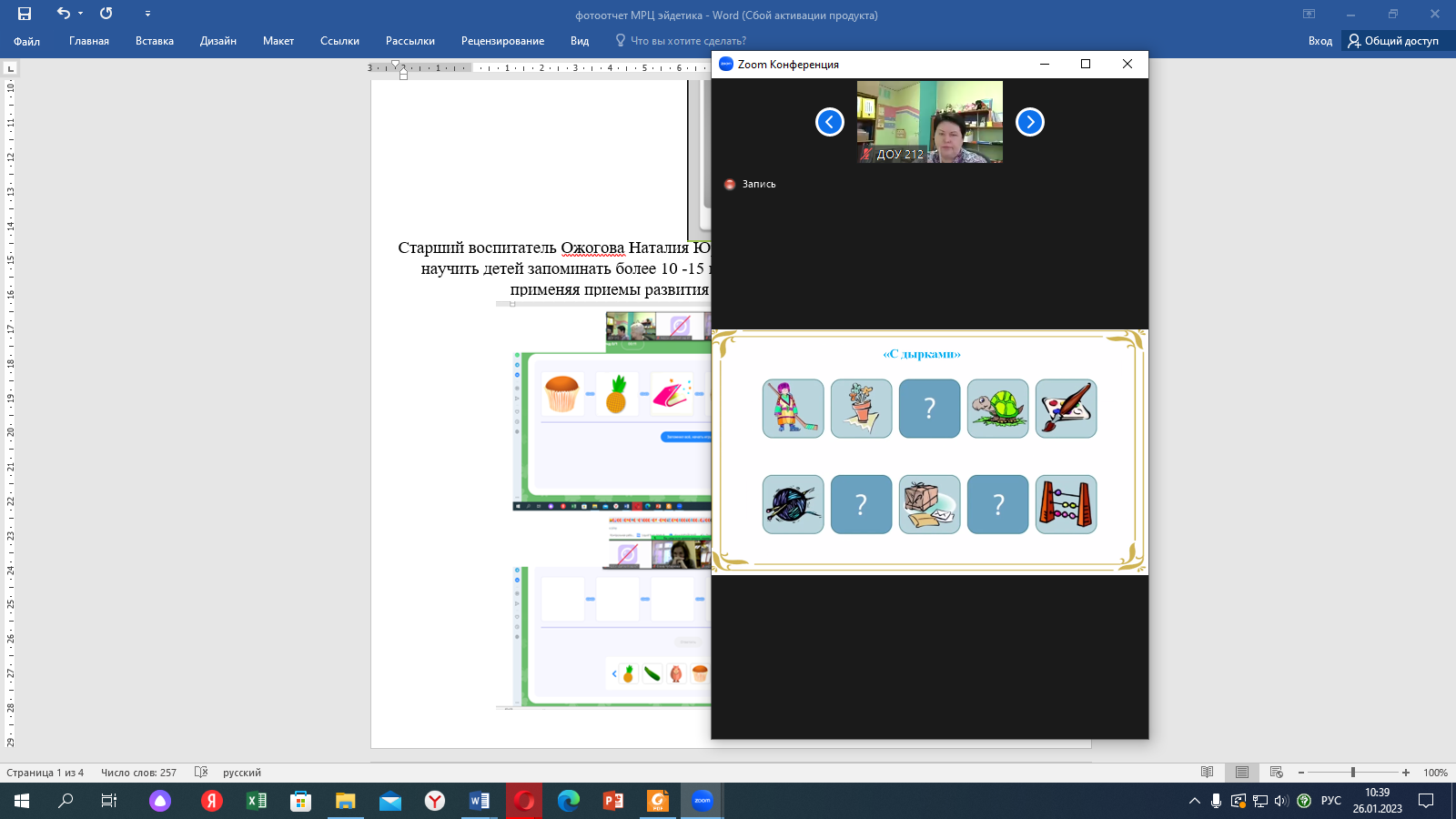 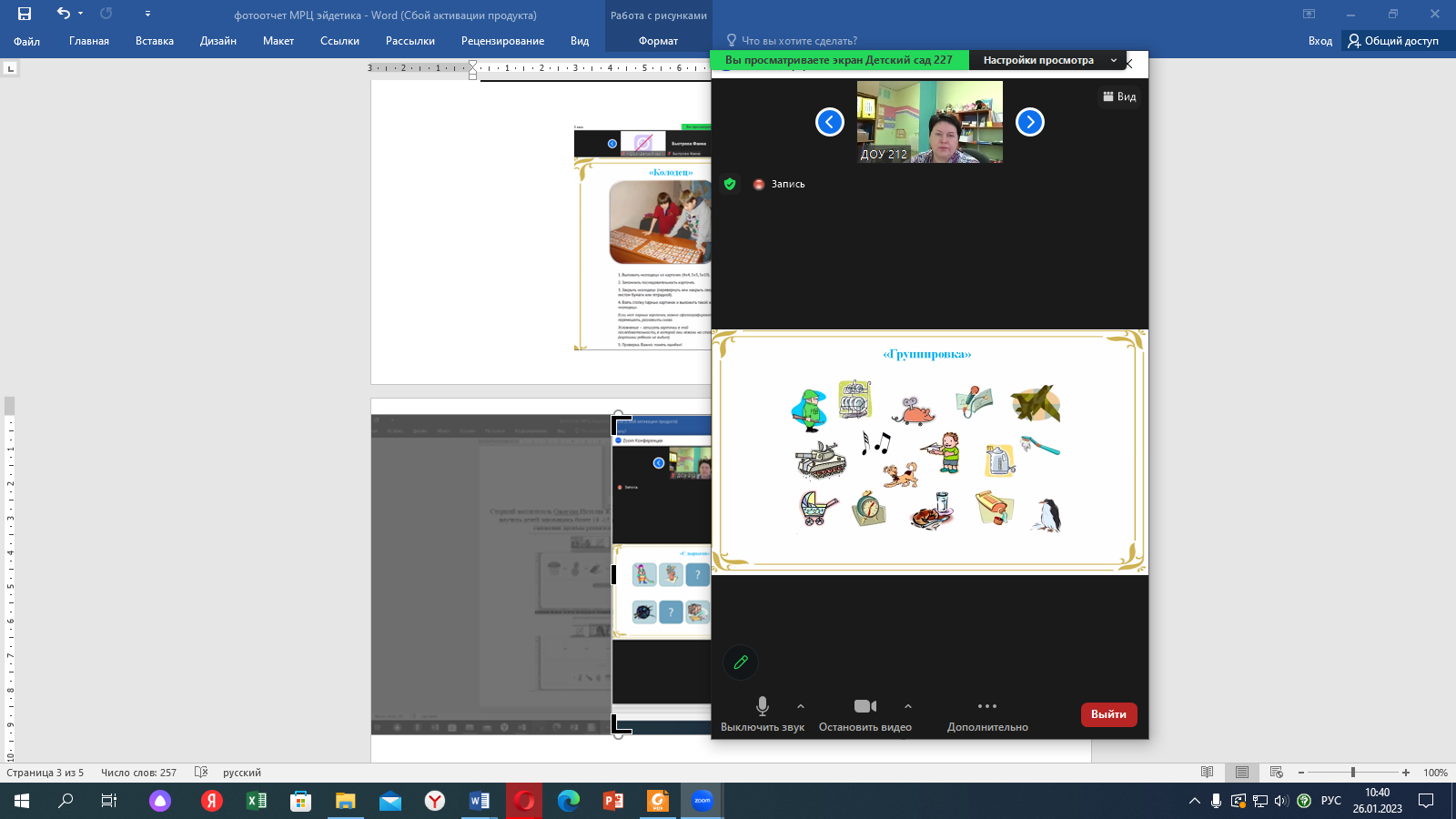 Педагоги ДОУ № 212 познакомили с друдлами для развития воображения.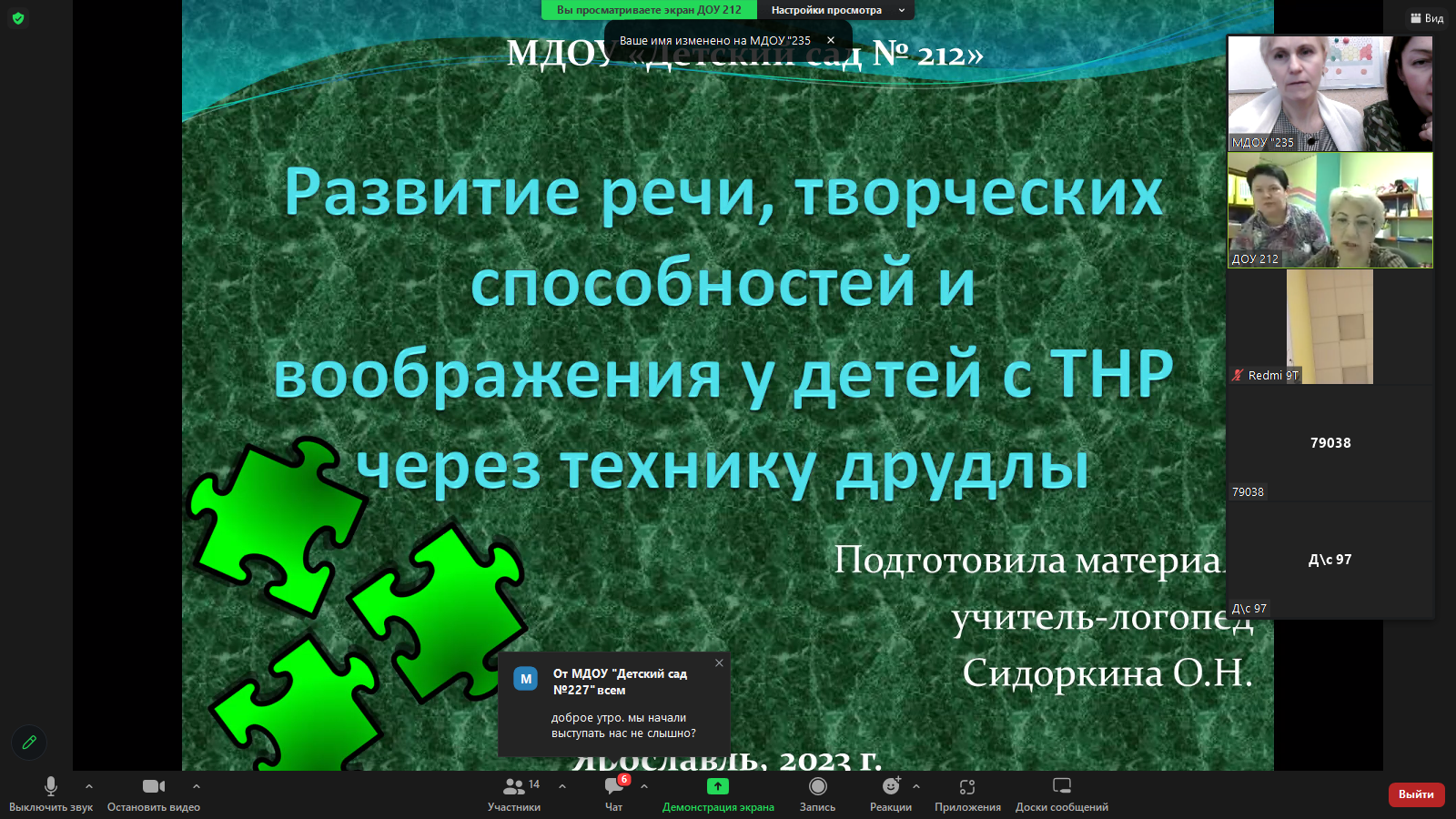 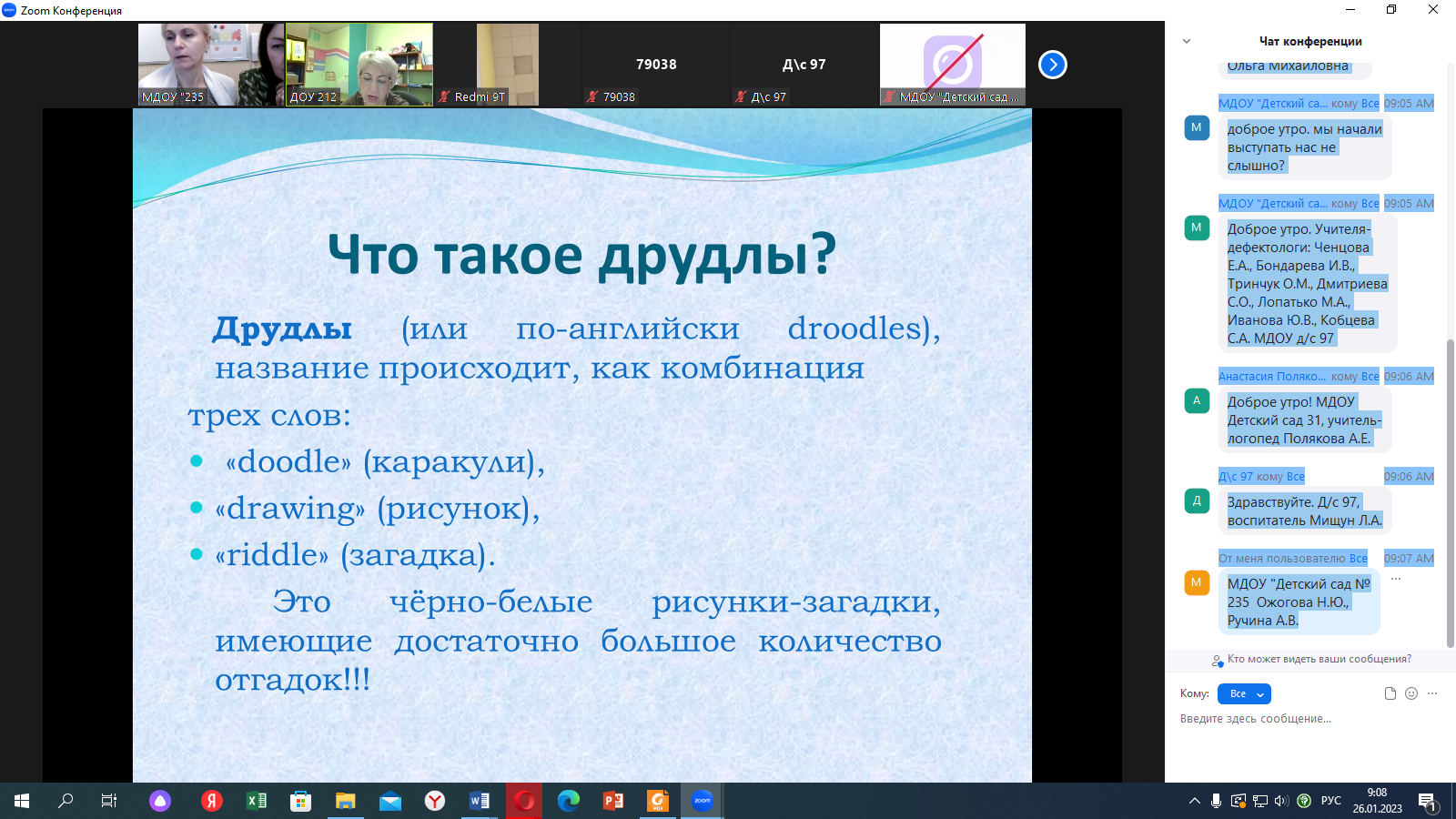 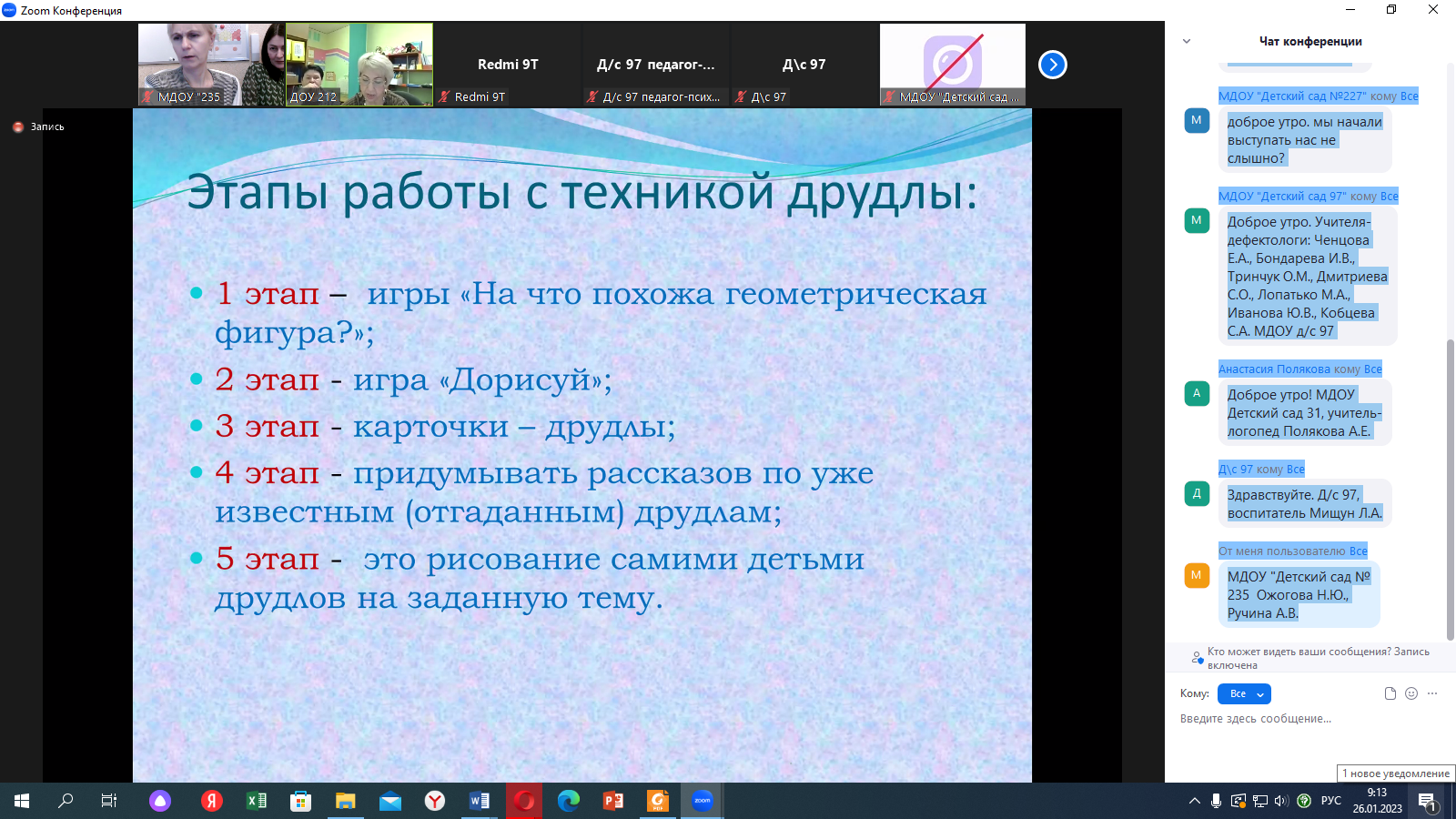 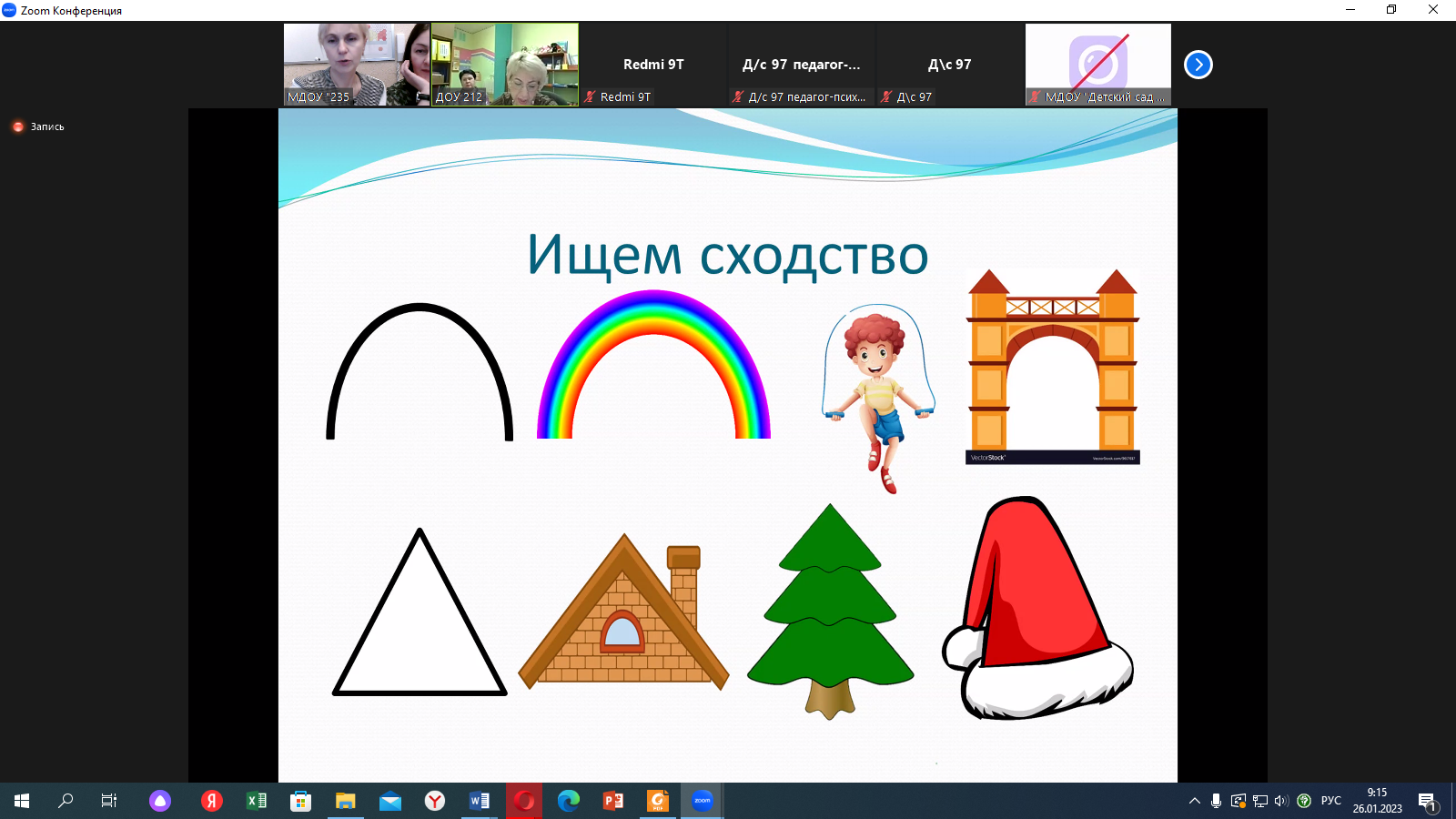 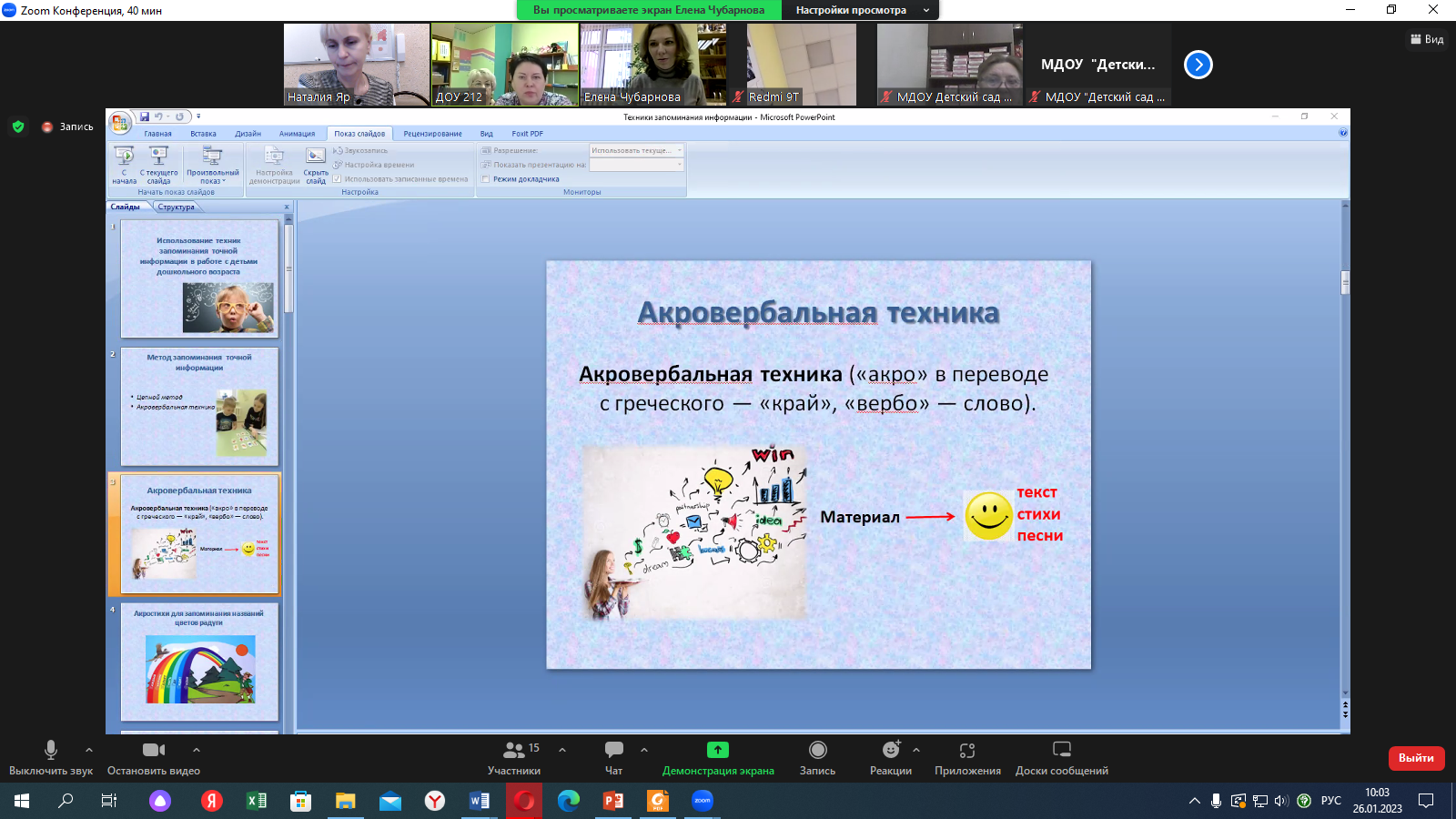 ЛИСТ регистрации 26.01.2023Семинар «Развиваем мозг посредством технологии эйдетики»Свой опыт представили участники МРЦ педагоги детских садов № 212,235,227,228От ДОУ 212 всем 09:02 AMМДОУ "Детский сад №От J27YQe всем 09:03 AMДоброе утро! Детский сад № 97. ст. воспитатель Блохина А.В.От 79038 всем 09:03 AMздравствуйте. Мдоу "Детский сад 97" педагог психолог Оливенко Ю.В.От Мария Анатольевна всем 09:04 AMДоброе утро! МДОУ д/с 73 учитеь- логопед Суворова М.А., старший воспитатель Колобова Е.В.От Бадаева Ольга Михайловна всем 09:04 AMДоброе утро. МДОУ Детский сад 105. Воспитатель Бадаева Ольга МихайловнаОт МДОУ "Детский сад №227" всем 09:05 AMдоброе утро. мы начали выступать нас не слышно?От МДОУ "Детский сад 97" всем 09:05 AMДоброе утро. Учителя-дефектологи: Ченцова Е.А., Бондарева И.В., Тринчук О.М., Дмитриева С.О., Лопатько М.А., Иванова Ю.В., Кобцева С.А. МДОУ д/с 97От Анастасия Полякова всем 09:06 AMДоброе утро! МДОУ Детский сад 31, учитель-логопед Полякова А.Е.От Д\с 97 всем 09:06 AMЗдравствуйте. Д/с 97, воспитатель Мищун Л.А.От меня всем 09:07 AMМДОУ "Детский сад № 235  Ожогова Н.Ю., Ручина А.В.МДОУ "Детский сад №228" Семенова А.А., Куренкова Е.П., Булатова М.Ф.МДОУ "Детский сад 31".